   Действия при половодье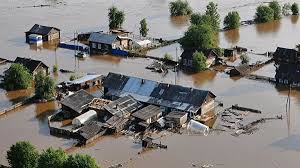 Памятка по действиям при весеннем половодьеПравила подготовки к весеннему половодью:1. Если вы проживаете в районе возможного затопления, вам необходимо подготовиться к сезону половодья:· подготовьте не портящиеся продукты питания (минимум 2-х суточный запас), медикаменты, одежду;· соберите все ценные вещи и документы;· запаситесь питьевой водой;· найдите подходящее место для своих запасов, в случае затопления оно должно быть доступно вам и недосягаемо для воды (например: верхние этажи, чердак; вещи можно упаковать в целлофан).2. Необходимо следить за местными информационными выпусками теле- и радио новостей, в которых периодически будет озвучиваться прогноз приближающегося половодья;3. Вода может прийти неожиданно, поэтому следует постоянно держать включенным радио. В случае чрезвычайной ситуации вы сможете узнать алгоритм своих действий в условиях начавшегося половодья;4. Получив предупреждение об угрозе наводнения (затопления), сообщите об этом вашим близким, соседям, окажите помощь престарелым и больным.Не паникуйте, оцените обстановкуЕсли вы находитесь на открытой территории, скорее отыщите безопасное место – возвышенность, поднимитесь на нее и ждите помощи;Если вода застала вас дома: проверьте все электроприборы/выключите электричество, погасите огонь в отопительных печах, проверьте/перекройте газ; плотно закройте окна и двери; поднимитесь на верхние этажи, чердак, крышу;Постоянно подавайте сигнал бедствия: голосом, вывешиванием хорошо видимого полотнища, световым сигналом;5. Перед эвакуацией для сохранения своего дома следует:· отключить воду, газ, электричество;· погасить огонь в печах;· перенести на верхние этажи (чердаки) зданий ценные вещи и предметы;· закрыть окна и двери, при необходимости - обить окна и двери первых этажей досками или фанерой.При получении сигнала о начале эвакуации необходимо быстро собрать и взять с собой:· документы (в герметичной упаковке), ценности, лекарства;· комплект одежды и обуви по сезону;· запас продуктов питания на несколько дней, затем следовать на объявленный эвакуационный пункт для отправки в безопасные районы.При внезапном наводнении необходимо как можно быстрее, если затопление в селе или частном секторе, отогнать скот в безопасные места, отдаленные от затопления. Занять ближайшее безопасное возвышенное место и быть готовым к организованной эвакуации по воде. Необходимо принять меры, позволяющие спасателям своевременно обнаружить людей, отрезанных водой и нуждающихся в помощи. А это может быть вывешивание в светлое время суток на высоком месте полотнища, в темное время - подавать световые сигналы.Если вода застала в поле, лесу, то необходимо выйти на возвышенные места, если нет такой возвышенности - забраться на дерево, использовать все предметы, способные удержать человека на воде: бревна, доски, обломки, деревянные двери, бочки, автомобильные шины и т. д.Граждане! Помните!В затопленной местности нельзя употреблять в пищу продукты, соприкасавшиеся с поступившей водой и пить некипяченую воду.В любой обстановке не теряйте самообладания, не поддавайтесь панике, действуйте быстро, но без суеты и уверенно!6. Когда прибудет помощь:Успокойтесь, не поддавайтесь панике, не спешите;Неукоснительно выполняйте требования спасателей.Владельцам гребных и моторных лодок, следует помнить, что нельзя эксплуатировать плавсредства во время весеннего паводка. Выход лодок без спасательных средств в это время равносилен гибели!7. Как действовать после наводнения:Перед тем как войти в здание, проверьте, не угрожает ли оно обрушением или падением какого-либо предмета;Проветрите здание (для удаления накопившихся газов);Не включайте электроосвещение, не пользуйтесь источниками открытого огня, не зажигайте спичек до полного проветривания помещения и проверки исправности системыгазоснабжения; Проверьте исправность электропроводки, трубопроводов газоснабжения, водопровода и канализации. Не пользуйтесь ими до тех пор, пока не убедитесь в их исправности с помощью специалистов;Для просушивания помещений откройте все двери и окна, уберите грязь с пола и стен, откачайте воду из подвалов;Не употребляйте пищевые продукты, которые были в контакте с водой; Организуйте очистку колодцев от нанесенной грязи и удалите из них воду.    В соответствии со статьей 19 Федерального закона от 21.12.1994 № 68-ФЗ «О защите населения и территорий от чрезвычайных ситуаций природного и техногенного характера» граждане Российской Федерации обязаны: 
— соблюдать законы и иные нормативные в области защиты населения и территорий от чрезвычайных ситуаций; 
— соблюдать меры безопасности в быту и повседневной трудовой деятельности, не допускать нарушений производственной и технологической дисциплины, требований экологической безопасности, которые могут привести к возникновению чрезвычайных ситуаций; 
— изучать основные способы защиты населения и территорий от чрезвычайных ситуаций, приёмы оказания первой помощи пострадавшим, правила охраны жизни людей на водных объектах, правила пользования коллективными и индивидуальными средствами защиты, постоянно совершенствовать свои знания и практические навыки в указанной области; 
— выполнять установленные правила поведения при угрозе и возникновении чрезвычайных ситуаций; 
— при необходимости оказывать содействие в проведении аварийно-спасательных и других неотложных работ. 

    В соответствии со статьей 209 Гражданского кодекса Российской Федерации собственник несёт бремя содержания принадлежащего ему имущества, если иное не предусмотрено законом или договором. Это значит, что собственник должен поддерживать имущество в надлежащем состоянии. 
   Принимая во внимание предстоящее половодье и то обстоятельство, что дом попадает в зону подтопления, собственники таких домов должны принять все необходимые меры по охране имеющегося в домах движимого имущества, домашних животных, документов и т.д., а именно вывести его из зоны подтопления и обеспечить его охрану.    Также целесообразно рассмотреть возможность страхования своего имущества. Как движимого, так и недвижимого. 
    После того, когда паводок половодье отступает, собственник также обязан провести все необходимые работы по обеспечению сохранности дома (отведению оставшихся вод, просушке и т.д.). Если данные работы не проводятся, то причинённый имуществу затоплением паводковыми водами ущерб государством не возмещается, что подтверждено судебной практикой. 
В целях обеспечение собственной безопасности также следует  отслеживать информацию о прогнозе погоды. 
    В случае переезда к родственникам, друзьям или знакомым, проживающим вне зоны возможного затопления, необходимо уведомить органы местного самоуправления о месте вашего пребывания с указанием адресов и телефонов. Памятка для населения при паводке и затопленииДействия населения до наводнения:– включите телевизор или радиоприемник, по ним может поступить важная информация. В установленном порядке выходите (выезжайте) из опасной зоны возможного катастрофического затопления в назначенный безопасный район или на возвышенные участки местности;– сообщите соседям и близким людям, находящимся в зоне явления, об угрозе;– подготовьте документы, ценные вещи, медикаменты, 2-3 суточный запас непортящихся продуктов питания, постельное белье и туалетные принадлежности, по возможности комплект верхней одежды и обувь;– перенесите имущество и материальные ценности в безопасное место (чердак, крыша) или уложите их повыше (на шкафы, антресоли);– выключите электричество и газ, погасите огонь в отопительных печах, закрепите все плавучие предметы, находящиеся вне зданий, или разместите их в подсобных помещениях.– закройте окна и двери, при необходимости и наличии времени забейте снаружи досками (щитами) окна и двери первых этажей;– покиньте дом и следуйте на эвакуационный пункт.Действия населения во время наводнения:Если вы в зоне наводнения:– включите телевизор или радиоприемник, по ним может поступить важная информация;– без крайней необходимости не принимайте самостоятельных непродуманных действий;– поднимитесь на верхний этаж здания, чердак или крышу, на деревья или другие возвышающиеся предметы или участки местности.– постарайтесь найти и иметь при себе до эвакуации предметы, пригодные для самоэвакуации (автомобильную камеру, надувной матрац и т. п.);– до прибытия спасателей подавайте сигнал бедствия: днём — вывешиванием или размахиванием белым или цветным полотнищем, в темное время — световым сигналом и, периодически, голосом;– оказывайте помощь плывущим и тонущим людям.Если помощь еще не прибыла:– самоэвакуацию на незатопленную территорию производите только в крайних случаях, а именно: для оказания неотложной медицинской помощи пострадавшим, при отсутствии воды и продуктов питания, угрозе ухудшения обстановки или утраты уверенности в получении помощи со стороны;– как можно быстрее поднимитесь на возвышенность, если такой возможности нет, заберитесь на дерево или постарайтесь уцепиться за те предметы, которые способны удержать человека;– при наличии лодки или другого плавсредства первыми вывозите из затопленных районов детей, женщин, стариков и больных.Если вы оказались в воде:– снимите с себя тяжелую одежду и обувь;– постарайтесь воспользоваться плавающими поблизости или возвышающимися над водой предметами, ухватитесь за них и ждите помощи.Если тонет человек:– бросьте тонущему человеку плавающий предмет, ободрите его, позовите на помощь. Добираясь до пострадавшего вплавь, учтите течение реки;– если тонущий не контролирует свои действия, подплывите к нему сзади и, схватив его за волосы, буксируйте к берегу.Если прибыли спасатели:– строго соблюдайте требования спасателей, не допускайте перегрузки плавсредств, проявляйте выдержку и самообладание;– без паники и суеты, с соблюдением мер предосторожности, переходите в плавательное средство;– во время движения не покидайте установленные места, не садитесь на борта, строго выполняйте требования экипажа;– на конечном пункте эвакуации зарегистрируйтесь.Действия населения после наводнения:– при подходе к зданию соблюдайте осторожность, проверьте надежность всех его конструкций (стены, полы), остерегайтесь падения каких-либо предметов, порванных и провисших электрических проводов;– при осмотре внутренних комнат не применяйте в качестве источника света открытый огонь, спички, свечи и т. д. из-за возможного присутствия газа в воздухе. Для этих целей следует использовать электрические фонари на батарейках;– проветрите комнаты, уберите грязь с пола и стен, откачайте воду из подвалов и просушите жилое помещение, обеззаразьте загрязненную посуду, столовые приборы, поверхность мебели. Для этих целей используйте кипяток или отбеливатель;– проверьте исправность электропроводки, трубопроводов газоснабжения, водопровода и канализации. Не пользуйтесь ими до тех пор, пока не убедитесь в их исправности с помощью специалистов;– выбросите пищевые продукты и запасы питьевой воды, которые были в контакте с водой;– организуйте очистку колодцев от нанесенной грязи и выкачайте из них воду.О страховании имущества от паводка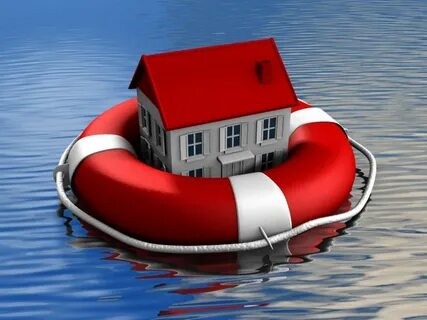 Комиссия по чрезвычайным ситуациям и обеспечению пожарной безопасности рекомендует жителям Дячкинского сельского поселения не рисковать и застраховать свое имущество на случай паводка. В большей степени это касается граждан, чье жилье находится в зоне возможного подтопления. Причем начинать заниматься этим вопросом необходимо именно заранее. По условиям страховых компаний, договор необходимо заключить не позднее, чем за месяц до наступления страхового случая.Вероятно, многие думают, что страхование - это бессмысленная трата денег. Однако если гражданин заранее знает, что его имущество находится в зоне риска, стоит задуматься о последствиях.Если вы застрахуете себя от убытков, то в случае непредвиденных ситуаций страховой полис может вам помочь. При неблагоприятном стечении обстоятельств ответить на вопрос, кто вернет имущество, нажитое годами, не сможет никто. Рекомендуется всем жителям, проживающим в зоне возможного подтопления, заблаговременно провести страхование своего имущества в страховой компании для возмещения ущерба, причиненного паводком!Какое имущество можно застраховать?Застраховать можно строения, дом, квартиру, садовый домик, домашнее имущество, в том числе мебель, предметы домашнего обихода, одежду, обувь, бытовую технику и т.д.Для заключения договора страхования, необходимо обратиться в страховую компанию, написать заявление о страховании, с помощью сотрудников страховой компании определить стоимость имущества, заплатить страховую премию и подписать договор страхования.И важно помнить, что страхование - единственная возможность получить в полном объеме средства на восстановление утраченного или поврежденного имущества.